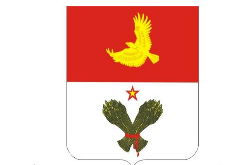    СОБРАНИЕ ПРЕДСТАВИТЕЛЕЙсельского поселения АлексеевскийКрасноармейского районаСамарской областиРЕШЕНИЕот      10.05.2017 года    № 54 Об исполнении бюджета сельского поселения Алексеевский за 2016 год.Статья 1Утвердить годовой отчет об исполнении бюджета сельского поселения Алексеевский  за 2016 год (далее – годовой отчет) по доходам в сумме 8084 тыс. рублей и расходам в сумме 7619 тыс. рублей с превышением доходов над расходами в сумме 465 тыс. рублей.Утвердить следующие показатели годового отчета:доходы бюджета сельского поселения за 2016 год по кодам классификации доходов бюджетов в разрезе главных администраторов доходов бюджета согласно приложения 1;доходы бюджета сельского поселения Алексеевский за 2016 год по кодам видов доходов, подвидов доходов, классификации операций сектора государственного управления, относящихся к доходам бюджета, согласно приложению 2;расходы бюджета сельского поселения  за 2016 год по ведомственной структуре расходов бюджета согласно приложению 3;расходы бюджета сельского поселения  за 2016 год по разделам и подразделам классификации расходов бюджетов согласно приложению 4;источники внутреннего финансирования дефицита бюджета сельского поселения в 2016 году по кодам классификации источников финансирования дефицитов бюджетов согласно приложения5;источники внутреннего финансирования дефицита бюджета в 2016 году по кодам групп, подгрупп, статей, видов источников финансирования дефицитов бюджетов классификации операций сектора государственного управления, относящихся к источникам финансирования дефицитов бюджетов, согласно приложения 6.Статья 2Опубликовать исполнение бюджета сельского поселения за 2016 год в газете «Алексеевском  вестнике».Председатель Собрания представителей                          Ю.А.АрдашниковаСельского поселения АлексеевскийПРИЛОЖЕНИЕ 1                                                                                                                                                            к решению Собрания Представителей                                                                                                                                                                                                     сельского поселения Алексеевский                                                                                                                                                                                                                                          "Об исполнении бюджета сельского поселения                                                                                                                                                                           Алексеевский за 2016 год ПРИЛОЖЕНИЕ 2                                                                                                                                                                                                                                         "Об исполнении бюджета                                                                                                                                                                                      сельского поселения                                                                                                                                                                                          Алексеевский за 2016 год"Приложение №3К Решению Собрания Представителей сельского поселения Алексеевский «Об исполнение бюджета сельского поселения Алексеевский за 2016год»                        Расходы бюджета сельского поселения  за 2016 год по ведомственной структуре расходов бюджетаПриложение №4К Решению Собрания Представителей сельского поселения Алексеевский  «Об исполнение бюджета сельского поселения Алексеевский за 2016год»Расходы бюджета сельского поселения Алексеевский за  2016 год по разделам и подразделам классификации расходов бюджетов.                                                                                         Приложение №5К Решению Собрания Представителей Сельского поселения Алексеевский «Об исполнение бюджета сельского Алексеевский за 2016 год»           Источники внутреннего финансирования дефицита бюджета сельскогопоселения в 2016году по кодам классификации источников финансирования дефицитов бюджетовПриложение №6к   Решению Собрания ПредставителейСельского поселения Алексеевский«Об исполнение бюджета сельскогоПоселения Алексеевский за 2016 год»Источники внутреннего финансирования дефицита бюджета сельского поселенияв 2016году по кодам групп, подгрупп, статей, видов источников финансированиядефицитов бюджетов классификации операций, относящихся к источникамфинансирования дефицитов бюджетовДоходы бюджета сельского поселения Алексеевский муниципального района Красноармейский Самарской области за 2016 год по кодам классификации доходов в разрезе главных администраторов доходов бюджета сельского поселения Алексеевский  Доходы бюджета сельского поселения Алексеевский муниципального района Красноармейский Самарской области за 2016 год по кодам классификации доходов в разрезе главных администраторов доходов бюджета сельского поселения Алексеевский  Код главного администратораКоды вида, подвида, классификации операций сектора государственного управления, относящихся к доходам бюджета Наименование источникаИсполнено, тыс.рублей100Управление Федерального казначейства по Самарской областиУправление Федерального казначейства по Самарской области16961001 03 02230 01 0000 110Доходы от уплаты акцизов на дизельное топливо, подлежащие распределению между бюджетами субъектов Российской Федерации и местными бюджетами с учетом установленных дифференцированных нормативов отчислений в местные бюджеты5801001 03 02240 01 0000 110Доходы от уплаты акцизов на моторные масла для дизельных и (или) карбюраторных (инжекторных) двигателей, подлежащие распределению между бюджетами субъектов Российской Федерации и местными бюджетами с учетом установленных дифференцированных нормативов отчислений в местные бюджеты91001 03 02250 01 0000 110Доходы от уплаты акцизов на автомобильный бензин, подлежащие распределению между бюджетами субъектов Российской Федерации и местными бюджетами с учетом установленных дифференцированных нормативов отчислений в местные бюджеты11931001 03 02260 01 0000 110Доходы от уплаты акцизов на прямогонный бензин, подлежащие распределению между бюджетами субъектов Российской Федерации и местными бюджетами с учетом установленных дифференцированных нормативов отчислений в местные бюджеты-86182Межрайонная ИФНС России № 11 по Самарской областиМежрайонная ИФНС России № 11 по Самарской области1649182101 02010 01 0000 110Налог на доходы физических лиц с доходов, источником которых является налоговый агент, за исключением доходов, в отношении которых исчисление и уплата налога осуществляются в соответствии со статьями 227, 227.1 и 228 Налогового кодекса Российской Федерации1951821 01 02030 01 0000 110Налог на доходы физических лиц с доходов, полученных физическими лицами в соответствии со статьей 228 Налогового кодекса Российской Федерации21821 05 03010 01 0000 110Единый сельскохозяйственный налог6971821 06 01030 10 0000 110Налог на имущество физических лиц, взимаемый по ставкам, применяемым к объектам налогообложения, расположенным в границах поселений 701821 06 06033 10 0000 110Земельный налог с организаций, обладающих земельным участком, расположенным в границах сельских поселений3441821 06 06043 10 0000 110Земельный налог с физических лиц, обладающих земельным участком, расположенным в границах сельских поселений341346Администрация сельского поселения Алексеевский муниципального района Красноармейский Самарской областиАдминистрация сельского поселения Алексеевский муниципального района Красноармейский Самарской области42723461 17 01050 10 0000 180Невыясненные поступления, зачисляемые в бюджеты сельских поселений03461 17 05050 10 0000 180Прочие неналоговые доходы бюджетов сельских поселений563462 02 01001 10 0000 151Дотации бюджетам сельских поселений на выравнивание бюджетной обеспеченности24113462 02 01999 10 0000 151Прочие дотации бюджетам сельских поселений5543462 02 02999 10 0000 151Прочие субсидии бюджетам сельских поселений11243462 02 03015 10 0000 151Субвенции бюджетам сельских поселений на осуществление первичного воинского учета на территориях, где отсутствуют военные комиссариаты7734620705030100000180Прочие безвозмездные поступления в бюджеты сельских поселений50731Администрация муниципального района Красноармейский Самарской областиАдминистрация муниципального района Красноармейский Самарской области217311 16 90050 10 0000 140Прочие поступления от денежных взысканий (штрафов) и иных сумм в возмещение ущерба, зачисляемые в бюджеты сельских поселений21821Комитет по управлению муниципальным имуществом Красноармейского района Самарской областиКомитет по управлению муниципальным имуществом Красноармейского района Самарской области4468211 11 05035 10 0000 120Доходы от сдачи в аренду имущества, находящегося в оперативном управлении органов управления сельских поселений и созданных ими учреждений (за исключением имущества муниципальных бюджетных и автономных учреждений)1608211 11 05075 10 0000 120Доходы от сдачи в аренду имущества, составляющего казну сельских поселений (за исключением земельных участков)286Итого налоговых и неналоговых доходов                                                               Итого налоговых и неналоговых доходов                                                               Итого налоговых и неналоговых доходов                                                               3868Безвозмездные поступленияБезвозмездные поступления4216ВСЕГО ДОХОДОВВСЕГО ДОХОДОВ8084Доходы бюджета сельского поселения Алексеевский муниципального района Красноармейский Самарской области за 2016 год по кодам  видов доходов, подвидов доходов,   классификации операций сектора государственного управления, относящихся к доходам бюджета  Доходы бюджета сельского поселения Алексеевский муниципального района Красноармейский Самарской области за 2016 год по кодам  видов доходов, подвидов доходов,   классификации операций сектора государственного управления, относящихся к доходам бюджета  Коды вида (группы, подгруппы, статьи,подстатьи, элемента),подвида, операций сектора государственного управления, относящихся к доходам бюджета Наименование источникаИсполнено, тыс.рублейКоды вида (группы, подгруппы, статьи,подстатьи, элемента),подвида, операций сектора государственного управления, относящихся к доходам бюджета Наименование источникаИсполнено, тыс.рублей1 00 00000 00 0000 000НАЛОГОВЫЕ И НЕНАЛОГОВЫЕ ДОХОДЫ38681 01 00000 00 0000 000НАЛОГИ НА ПРИБЫЛЬ1971 01 02010 01 0000 110Налог на доходы физических лиц с доходов, источником которых является налоговый агент, за исключением доходов, в отношении которых исчисление и уплата налога осуществляются в соответствии со статьями 227, 227.1 и 228 Налогового кодекса Российской Федерации1951 01 02030 01 0000 110Налог на доходы физических лиц с доходов, полученных физическими лицами в соответствии со статьей 228 Налогового кодекса Российской Федерации21 03 00000 00 0000 000НАЛОГИ НА ТОВАРЫ (РАБОТЫ, УСЛУГИ), РЕАЛИЗУЕМЫЕ НА ТЕРРИТОРИИ РОССИЙСКОЙ ФЕДЕРАЦИИ16961 03 02230 01 0000 110Доходы от уплаты акцизов на дизельное топливо, подлежащие распределению между бюджетами субъектов Российской Федерации и местными бюджетами с учетом установленных дифференцированных нормативов отчислений в местные бюджеты5801 03 02240 01 0000 110Доходы от уплаты акцизов на моторные масла для дизельных и (или) карбюраторных (инжекторных) двигателей, подлежащие распределению между бюджетами субъектов Российской Федерации и местными бюджетами с учетом установленных дифференцированных нормативов отчислений в местные бюджеты91 03 02250 01 0000 110Доходы от уплаты акцизов на автомобильный бензин, подлежащие распределению между бюджетами субъектов Российской Федерации и местными бюджетами с учетом установленных дифференцированных нормативов отчислений в местные бюджеты11931 03 02260 01 0000 110Доходы от уплаты акцизов на прямогонный бензин, подлежащие распределению между бюджетами субъектов Российской Федерации и местными бюджетами с учетом установленных дифференцированных нормативов отчислений в местные бюджеты-861 05 00000 00 0000 000НАЛОГИ НА СОВОКУПНЫЙ ДОХОД6971 05 03010 01 0000 110Единый сельскохозяйственный налог6971 06 00000 00 0000 000НАЛОГИ НА ИМУЩЕСТВО7551 06 01030 10 0000 110Налог на имущество физических лиц, взимаемый по ставкам, применяемым к объектам налогообложения, расположенным в границах поселений 701 06 06033 10 0000 110Земельный налог с организаций, обладающих земельным участком, расположенным в границах сельских поселений3441 06 06043 10 0000 110Земельный налог с физических лиц, обладающих земельным участком, расположенным в границах сельских поселений3411 11 00000 00 0000 000ДОХОДЫ ОТ ИСПОЛЬЗОВАНИЯ ИМУЩЕСТВА, ВХОДЯЩЕГОСЯ В ГОСУДАРСТВЕННОЙ И МУНИЦИПАЛЬНОЙ СОБСТВЕННОСТИ 4461 11 05035 10 0000 120Доходы от сдачи в аренду имущества, находящегося в оперативном управлении органов управления сельских поселений и созданных ими учреждений (за исключением имущества муниципальных бюджетных и автономных учреждений)1601 11 05075 10 0000 120Доходы от сдачи в аренду имущества, составляющего казну сельских поселений (за исключением земельных участков)2861 16 00000 00 0000 000ШТРАФЫ, САНКЦИИ, ВОЗМЕЩЕНИЕ УЩЕРБА211 16 90050 10 0000 140Прочие поступления от денежных взысканий (штрафов) и иных сумм в возмещение ущерба, зачисляемые в бюджеты сельских поселений211 17 00000 00 0000 000ПРОЧИЕ НЕНАЛОГОВЫЕ ДОХОДЫ561 17 01050 10 0000 180Невыясненные поступления, зачисляемые в бюджеты сельских поселений01 17 05050 10 0000 180Прочие неналоговые доходы бюджетов сельских поселений562 00 00000 00 0000 000БЕЗВОЗМЕЗДНЫЕ ПОСТУПЛЕНИЯ42162 02 00000 00 0000 000БЕЗВОЗМЕЗДНЫЕ ПОСТУПЛЕНИЯ ОТ ДРУГИХ БЮДЖЕТОВ БЮДЖЕТНОЙ СИСТЕМЫ РОССИЙСКОЙ ФЕДЕРАЦИИ41662 02 01000 00 0000 151Дотации бюджетам субъектов Российской Федерации и муниципальных образований29652 02 01001 10 0000 151Дотации бюджетам сельских поселений на выравнивание бюджетной обеспеченности24112 02 01999 10 0000 151Прочие дотации бюджетам сельских поселений5542 02 02000 00 0000 151Субсидии бюджетам субъектов Российской Федерации и муниципальных образований (межбюджетные субсидии)11242 02 02999 10 0000 151Прочие субсидии бюджетам сельских поселений11242 02 03000 00 0000 151Субвенции бюджетам субъектов Российской Федерации и муниципальных образований772 02 03015 10 0000 151Субвенции бюджетам сельских поселений на осуществление первичного воинского учета на территориях, где отсутствуют военные комиссариаты772 07 00 000 00 0000 000ПРОЧИЕ БЕЗВОЗМЕЗДНЫЕ ПОСТУПЛЕНИЯ5020705030100000180Прочие безвозмездные поступления в бюджеты сельских поселений50ВСЕГО ДОХОДОВ8084КОДНаименование главного распорядителя средств бюджета сельского поселенияРзПРЦСРВР2016г всего тыс. руб. в т.ч за счет безвозмездных поступлений346Сельское поселение Алексеевский346Общегосударственные вопросы010025258Функционирование высшего должностного лица субъекта РФ и муниципального образования0102606МП с.п.Алексеевский «Развитие муниципального управления на 2015-2020 годы»0102010 000 0000606Расходы на выплату   персоналу государственных (муниципальных органов)                                                                                                                                                                                                                                                                                                                                                                                                                                                                                                                                                                                                                                                                                              0102010 001 1000120606Функционирование Правительства РФ, высших  исполнительных органов государственной  власти субъектов РФ, местных администраций0104010 000 00001068МП с.п.Алексеевский  «Развитие муниципального управления на 2015-2020 годы»0104010 001 10001068Расходы на выплату   персоналу государственных (муниципальных органов)                                                                                                                                                                                                                                                                                                                                                                                                                                                                                                                                                                                                                                                                                              0104010 001 1000120559Иные закупки товаров, работ и услуг для обеспечения государственных (муниципальных) нужд0104010 001 1000240413Уплата налогов, сборов и иных платежей0104010 001 10008509Иные межбюджетные трансферты0104010 007 821054087Обеспечение деятельности финансовых, налоговых  и таможенных органов и органов финансового (финансово-бюджетного) надзора010683МП «Управление муниципальными финансами и развитие межбюджетных отношений с.п.Алексеевский  на 2015-2020годы»0106020 000 000083Иные межбюджетные трансферты0106020 007 821054083Другие общегосударственные вопросы01137688МП с.п.Алексеевский «Развитие муниципального управления на 2015-2020 годы»0113010 000 0000 685Иные закупки товаров, работ и услуг для обеспечения государственных (муниципальных) нужд 0113010 002 0000 240332Иные закупки товаров, работ и услуг для обеспечения государственных (муниципальных) нужд0113010 0072 00124088Уплата налогов, сборов и иных платежей0113010 002 0000850103Иные межбюджетные трансферты0113010 007 8210 540242МП «Управление имуществом с.п. Алексеевский на 2015-2020 годы»0113030 000 0000 83Иные межбюджетные трансферты0113030 007 8210 54083346Национальная оборона02007777Мобилизационная и вневойсковая подготовка02037777Осуществление полномочий по первичному воинскому учету на территориях, где отсутствуют военные комиссариаты0203010 000 0000 7777Расходы на выплату   персоналу государственных (муниципальных органов0203010 005 11801207777346Национальная безопасность и правоохранительная деятельность0300243Другие вопросы в области национальной безопасности и правоохранительной деятельности0314243МП «Защита населения и территорий от чрезвычайных ситуаций, обеспечение пожарной безопасности людей на водных объектах»0314040 00 00000243Иные закупки товаров, работ и услуг для обеспечения государственных (муниципальных) нужд 0314040 007 330024033Иные закупки товаров, работ и услуг для обеспечения государственных (муниципальных) нужд 0314040 00S 330024021346Национальная экономика0400806149Сельское хозяйство и рыболовство0405149149МП «Развитие сельского хозяйства и регулирование рынков сельскохозяйственной продукции, сырья и продовольствия с.п.Алексеевский на 2013-2020 годы» 0405050 000 0000149149Субсидии юридическим лицам (кроме некоммерческих организаций), индивидуальным предпринимателям, физическим лицам – производителям товаров, работ, услуг0405050 007 2003810149149Дорожное хозяйство (дорожные фонды)0409657МП «Обеспечение содержания, ремонта автомобильных дорог, комплексное благоустройство улично-дорожной сети с.п.Алексеевский на 2014-2020 годы»0409150 000 0000657Иные закупки товаров, работ и услуг для обеспечения государственных (муниципальных) нужд0409150 002 0000240657346Жилищно-коммунальное хозяйство0500161545Жилищное хозяйство050116МП «Капитальный ремонт общего имущества в многоквартирных домах, расположенных на территории сельского поселения»0501160 002 000016Иные закупки товаров, работ и услуг для обеспечения государственных (муниципальных) нужд0501160 002 000024016Коммунальное хозяйство0502164МП «Развитие коммунальной инфраструктуры и совершенствование системы обращения с отходами»0502140 002 0000164Иные закупки товаров, работ и услуг для обеспечения государственных (муниципальных) нужд05 02140 002 0000240164Благоустройство0503143545МП «Содействию развитию благоустройства территорий м.р. Красноармейский до 2020гг»0503110 000 0000432Иные закупки товаров, работ и услуг для обеспечения государственных (муниципальных) нужд0503110 002 0000240387Иные закупки товаров, работ и услуг для обеспечения государственных (муниципальных) нужд0503110 007 20062404545МП «Обеспечение содержания, ремонта автомобильных дорог, комплексное благоустройство улично-дорожной сети с/поселений на 2014-2016г»0503150 000 00001003Иные закупки товаров, работ и услуг для обеспечения государственных (муниципальных) нужд0503150 002 00002401003346Культура, кинематография08002452919Культура08012452919МП «Развитие культуры в с.п.Алексеевский на 2015-2020 годы»0801090 00 000002452919Иные межбюджетные трансферты0801090 007 2001540919919Иные межбюджетные трансферты0801090 007 82105401408Иные закупки товаров, работ и услуг для обеспечения государственных (муниципальных) нужд0801090 002 0000240125346Социальная политика100018Социальное обеспечение населения100318МП с.п.Алексеевский «Развитие муниципального управления на 2015-2020 годы»1003010 002 000018Иные закупки товаров, работ и услуг для обеспечения государственных (муниципальных) нужд10 03010 002 000024018346Физическая культура и спорт1100102Физическая культура1101102МП «Развитие физической культуры и спорта в с.п.Алексеевский на 2015-2020 годы»1101100 000 0000102Иные межбюджетные трансферты1101100 007 8210540102ВСЕГО РАСХОДОВ :76191201Наименование раздела, подраздела классификации расходов бюджетовРзПРИсполнено, тыс. рублейИсполнено, тыс. рублейНаименование раздела, подраздела классификации расходов бюджетовРзПРВсегов том числе за счет безвоз поступленийОбщегосударственные вопросы0125258Функционирование                     высшего должностного лица субъекта РФ и органа местного самоуправления0102606Функционирование Правительства РФ, высших исполнительных органов государственной власти субъектов РФ, местных администраций01041068Обеспечение деятельности финансовых, налоговых и таможенных органов и органов финансового (финансово-бюджетного) надзора010683Другие общегосударственные вопросы01137688Национальная оборона027777Мобилизационная и вневойсковая подготовка02037777Национальная безопасность и правоохранительная деятельность03243Другие вопросы в области национальной безопасности и правоохранительной деятельности0314243Национальная экономика04806149Сельское хозяйство и рыболовство0405149149Дорожное хозяйство (дорожные фонды)0409657Жилищно-коммунальное хозяйство05161545Жилищное хозяйство050116Коммунальное хозяйство0502164Благоустройство0503143545Культура082452919Межбюджетные трансферты бюджетам субъектов Российской Федерации и муниципальных образований общего характера.08012452919Социальная политика1018Социальное обеспечение населения100318Физическая культура и спорт1100102Физическая культура1101102ИТОГО РАСХОДОВ76191201Код администратораКодНаименование кода группы, подгруппы, статьи, вида источника финансирования дефицита областного бюджета, кода классификации операций сектора государственного управления, относящихся к источникам финансирования дефицита местного бюджетаСумма, тыс.руб.34601 00 00 00 00 0000 000ИСТОЧНИКИ ВНУТРЕННЕГО ФИНАНСИРОВАНИЯ ДЕФИЦИТОВ БЮДЖЕТОВ-46534601 03 00 00 00 0000 000Бюджетные кредиты от других бюджетов бюджетной системы Российской Федерации в валюте Российской Федерации034601 03 00 00 00 0000 700Получение бюджетных кредитов от других бюджетов бюджетной системы Российской Федерации в валюте Российской Федерации034601 03 00 01 10 0000 710Получение кредитов  от других бюджетов бюджетной системы Российской Федерации бюджетами сельских поселений в валюте Российской  Федерации034601 03 00 00 00 0000 800Погашение бюджетных кредитов, полученных от других бюджетов бюджетной системы Российской Федерации в валюте Российской Федерации034601 03 00 01 10 0000 810Погашение бюджетами сельских поселений кредитов от других бюджетов бюджетной системы Российской Федерации в валюте Российской Федерации034601 05 00 00 00 0000 000Изменение остатков средств на счетах по учету средств бюджетов-46534601 05 00 00 00 0000 500Увеличение остатка средств бюджетов-80843460105 02 00 00 0000 500Увеличение прочих остатков средств бюджетов-808434601 05 02 01 00 0000 510Увеличение прочих остатков денежных средств бюджетов-80843460105 02 01 10 0000 510Увеличение прочих остатков денежных средств бюджетов сельских поселений-808434601 05 00 00 00 0000 600Уменьшение остатка средств бюджетов761934601 05 02 00 00 0000 600Уменьшение прочих остатков средств бюджетов761934601 05 02 01 00 0000 610Уменьшение прочих остатков денежных средств бюджетов761934601 05 02 01 10 0000 610Уменьшение прочих остатков денежных средств бюджетов сельских  поселений7619Код группы, подгруппы, статьи и вида источников финансирования дефицита бюджета, классификации операцийНаименование источникаСумма, тыс.руб.01 00 00 00 00 0000 000ИСТОЧНИКИ ВНУТРЕННЕГО ФИНАНСИРОВАНИЯ ДЕФИЦИТОВ БЮДЖЕТОВ-46501 03 00 00 00 0000 000Бюджетные кредиты от других бюджетов бюджетной системы Российской Федерации в валюте Российской Федерации001 03 00 00 00 0000 700Получение бюджетных кредитов от других бюджетов бюджетной системы Российской Федерации в валюте Российской Федерации001 03 00 01 10 0000 710Получение кредитов  от других бюджетов бюджетной системы Российской Федерации бюджетами сельских поселений в валюте Российской Федерации001 03 00 00 00 0000 800Погашение бюджетных кредитов, полученных от других бюджетов бюджетной системы Российской Федерации в валюте Российской Федерации001 03 00 01 10 0000 810Погашение бюджетами сельских поселений кредитов от других бюджетов бюджетной системы Российской Федерации в валюте Российской Федерации001 05 00 00 00 0000 000Изменение остатков средств на счетах по учету средств бюджетов-46501 05 00 00 00 0000 500Увеличение остатка средств бюджетов-80840105 02 00 00 0000 500Увеличение прочих остатков средств бюджетов-808401 05 02 01 00 0000 510Увеличение прочих остатков денежных средств бюджетов-80840105 02 01 10 0000 510Увеличение прочих остатков денежных средств бюджетов сельских поселений-808401 05 00 00 00 0000 600Уменьшение остатка средств бюджетов761901 05 02 00 00 0000 600Уменьшение прочих остатков средств бюджетов761901 05 02 01 00 0000 610Уменьшение прочих остатков денежных средств бюджетов761901 05 02 01 10 0000 610Уменьшение прочих остатков денежных средств бюджетов сельских  поселений7619